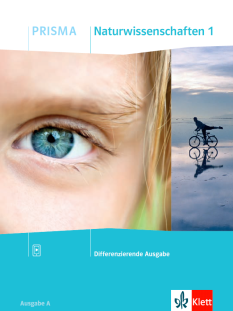 4 Im Wechsel der Jahreszeiten | Wie Pflanzen überwintern Ich kann erläutern, wie Pflanzen überwintern und einige Beispiele 
nennen.
Name:Mein PRISMA-Lernplan 10(SB, S. 108-111)4 Im Wechsel der Jahreszeiten | Wie Pflanzen überwintern Ich kann erläutern, wie Pflanzen überwintern und einige Beispiele 
nennen.
Klasse:Ich kann …Grundlegendes Niveau (G)Mittleres Niveau (M)Erweitertes Niveau (E)Erledigt:Trage G, M oder E ein.bis Terminerläutern, wie Frühblüher sich entwickeln.S. 108, Text, Aufgabe 1 und 3 KV 23S. 108, Text, Aufgabe 1 und 3S. 109, Text, Aufgabe 2KV 23S. 108, Text, Aufgabe 1, 2 und 3S. 109, Text,  Aufgabe 1, 2 und 3KV 23beschreiben, wie Pflanzen sich auf den Winter vorbereiten.S. 110, Text, Aufgabe 1KV 24S. 110, Text, Aufgabe 1 und 2KV 24S. 110, Text, Aufgabe 1, 2 und 3KV 24erläutern, wie Pflanzen den Winter überstehen.S. 111, Text, Aufgabe 1 und 2S. 111, Text, Aufgabe 1 und 2S. 111, Text, Aufgabe 1, 2 und 3Gelerntes wiedergeben und anwenden.Test 10: Wie Pflanzen überwinternTest 10: Wie Pflanzen überwinternTest 10: Wie Pflanzen überwintern